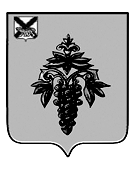 ДУМА ЧУГУЕВСКОГО МУНИЦИПАЛЬНОГО ОКРУГА Р  Е  Ш  Е  Н  И  ЕПринято Думой Чугуевского муниципального округа«30»  июля 2021 годаСтатья 1.Утвердить прилагаемый «Порядок доступа к информации о деятельности органов местного самоуправления Чугуевского муниципального округа».Статья 2. Признать утратившим силу решение Думы Чугуевского муниципального района от 31 июля 2018 года № 369 «Об утверждении Порядка обеспечения доступа к информации о деятельности Думы Чугуевского муниципального района». Статья 3.Настоящее решение вступает в силу со дня его официального опубликования.«03» августа 2021 г.№ 238 – НПА Утвержденрешением Думы Чугуевскогомуниципального округаот «03» августа 2021 г. № 238-НПАПорядок доступа к информации о деятельности органов местного самоуправления Чугуевского муниципального округа 1. Общие положения1.1. Порядок доступа к информации о деятельности органов местного самоуправления Чугуевского муниципального округа (далее - Порядок) подготовлено в соответствии со статьей 35 Федерального закона от 06 октября 2003 года № 131-ФЗ «Об общих принципах организации местного самоуправления в Российской Федерации», Федеральным законом от 27 июля 2006 года № 149-ФЗ «Об информации, информационных технологиях и о защите информации», Федеральным законом от 9 февраля 2009 года № 8-ФЗ «Об обеспечении доступа к информации о деятельности государственных органов и органов местного самоуправления», статьей 4 Закона Приморского края от 5 марта 2011 года № 747-КЗ «Об обеспечении доступа к информации о деятельности государственных органов Приморского края и органов местного самоуправления муниципальных образований Приморского края», Уставом  Чугуевского муниципального  округа и устанавливает правила доступа к информации (в том числе документированной), созданной в пределах своих полномочий Думой Чугуевского муниципального округа, главой Чугуевского муниципального округа, администрацией Чугуевского муниципального округа, Контрольно-счетным комитетом Чугуевского муниципального округа (далее - органы местного самоуправления Чугуевского муниципального округа), а также доступа к нормативным правовым актам, устанавливающим  структуру, полномочия, порядок формирования и деятельности указанных органов, иной информации, касающейся их деятельности (далее - информация).1.2. Информация предоставляется по форме, установленной статьей 5 Закона Приморского края от 5 марта 2011 года № 747-КЗ «Об обеспечении доступа к информации о деятельности государственных органов Приморского края и органов местного самоуправления муниципальных образований Приморского края».Информация предоставляется на бесплатной основе, за исключением случаев, предусмотренных статьей 22 Федерального закона от 9 февраля 2009 года № 8-ФЗ «Об обеспечении доступа к информации о деятельности государственных органов и органов местного самоуправления» (далее - Федеральный закон № 8-ФЗ).1.3. В случае, если федеральными конституционными законами, федеральными законами и принимаемыми в соответствии с ними иными нормативными правовыми актами Российской Федерации, Приморского края, нормативными правовыми актами Чугуевского муниципального округа предусматриваются особенности предоставления отдельных видов информации о деятельности органов местного самоуправления Чугуевского муниципального округа, настоящий Порядок применяется с учетом особенностей, предусмотренных этими федеральными конституционными законами, федеральными законами и иными нормативными правовыми актами Российской Федерации, Приморского края, нормативными правовыми актами Чугуевского муниципального округа.1.4. В настоящем Порядке применяются понятия, установленные статьей 1 Федерального закона № 8-ФЗ.1.5. Действие настоящего Порядка не распространяется на:1) отношения, связанные с обеспечением доступа к персональным данным, обработка которых осуществляется органами местного самоуправления Чугуевского муниципального округа;2) порядок рассмотрения органами местного самоуправления Чугуевского муниципального округа обращений граждан;3) порядок предоставления органами местного самоуправления Чугуевского муниципального округа в иные государственные органы, органы местного самоуправления информации о своей деятельности в связи с осуществлением указанными органами своих полномочий;4) порядок предоставления информации ограниченного доступа, информации, отнесенной к государственной тайне, а также информации о деятельности органов местного самоуправления Чугуевского муниципального округа, переданной на хранение в архивные учреждения в соответствии с законодательством Российской Федерации об архивном деле;5) отношения, связанные с официальным опубликованием Устава Чугуевского муниципального округа и муниципальных нормативных правовых актов органов местного самоуправления Чугуевского муниципального округа.1.6. Основными принципами обеспечения доступа населения к информации о деятельности органов местного самоуправления Чугуевского муниципального округа являются:- открытость и доступность информации о деятельности органов местного самоуправления Чугуевского муниципального округа, за исключением случаев, предусмотренных федеральным законодательством;- достоверность информации о деятельности органов местного самоуправления Чугуевского муниципального округа и своевременность ее предоставления;- свобода поиска, получения, передачи и распространения информации о деятельности органов местного самоуправления Чугуевского муниципального округа любым законным способом;- соблюдение прав граждан на неприкосновенность частной жизни, личную и семейную тайну, защиту их чести и деловой репутации, права организаций на защиту их деловой репутации при предоставлении информации о деятельности органов местного самоуправления Чугуевского муниципального округа.2. Способы обеспечения доступа к информации о деятельности органов местного самоуправления Чугуевского муниципального округа2.1. Доступ к информации о деятельности органов местного самоуправления Чугуевского муниципального округа может обеспечиваться следующими способами:1) обнародование (опубликование) органами местного самоуправления Чугуевского муниципального округа информации о своей деятельности в средствах массовой информации;2) размещение органами местного самоуправления Чугуевского муниципального округа информации о своей деятельности в информационно-коммуникационной сети «Интернет»; 3) размещение органами местного самоуправления Чугуевского муниципального округа информации о своей деятельности в помещениях, занимаемых указанными органами, и в иных отведенных для этих целей местах; 4) ознакомление пользователей информацией с информацией о деятельности органов местного самоуправления Чугуевского муниципального округа в помещениях, занимаемых указанными органами, а также через библиотечные и архивные фонды;5) присутствие граждан (физических лиц), в том числе представителей организаций (юридических лиц), общественных объединений, государственных органов и органов местного самоуправления, на заседаниях коллегиальных органов местного самоуправления Чугуевского муниципального округа, а также на заседаниях коллегиальных органов местного самоуправления Чугуевского муниципального округа;6) предоставление пользователям информацией по их запросу информации о деятельности органов местного самоуправления Чугуевского муниципального округа;7) другими способами, предусмотренными законами и (или) иными нормативными правовыми актами, а в отношении доступа к информации о деятельности органов местного самоуправления Чугуевского муниципального округа - также муниципальными правовыми актами.2.2. Информация о деятельности органов местного самоуправления Чугуевского муниципального округа в устной форме предоставляется пользователям информацией во время приема. Указанная информация предоставляется также по телефонам справочных служб органа местного самоуправления либо по телефонам должностных лиц, уполномоченных органом местного самоуправления на ее предоставление.3. Организация доступа к информации органов местного самоуправления Чугуевского муниципального округа3.1. Организация доступа к информации о деятельности Думы Чугуевского муниципального округа осуществляется в пределах своей компетенции организационным отделом Думы Чугуевского муниципального округа.3.2. Организация доступа к информации о деятельности главы Чугуевского муниципального округа, администрации Чугуевского муниципального округа осуществляется уполномоченными лицами органов администрации Чугуевского муниципального округа в пределах своей компетенции.3.3. Организация доступа к информации о деятельности Контрольно-счетного комитета осуществляется должностными лицами Контрольно-счетного комитета.3.4. Перечень соответствующих структурных подразделений и (или) уполномоченных должностных лиц, права и обязанности указанных подразделений и должностных лиц устанавливаются муниципальными актами органов местного самоуправления Чугуевского муниципального округа, настоящим Порядком, положениями о структурных подразделениях органов местного самоуправления Чугуевского муниципального округа.3.5. Для размещения информации о деятельности органов местного самоуправления Чугуевского муниципального округа, размещаемой в информационно-телекоммуникационной сети «Интернет», создается официальный сайт (сайты) органов местного самоуправления Чугуевского муниципального округа с указанием адресов электронной почты, по которым пользователем информацией может быть направлен запрос и получена запрашиваемая информация. Информация о кадровом обеспечении органов местного самоуправления Чугуевского муниципального округа, указанная в подпунктах «б» - «д» пункта 8 части 1 статьи 13 Федерального закона № 8-ФЗ, размещается также на официальном сайте федеральной государственной информационной системы в области государственной службы в сети «Интернет» в порядке, определяемом Правительством Российской Федерации.3.6. В целях обеспечения права пользователей информацией на доступ к информации органы местного самоуправления Чугуевского муниципального округа принимают меры по защите этой информации в соответствии с законодательством Российской Федерации.3.7. Требования к технологическим, программным и лингвистическим средствам обеспечения пользования официальным сайтом (сайтами) органов местного самоуправления Чугуевского муниципального округа установлены в приложении к настоящему Порядку.3.8. Основными требованиями при обеспечении доступа к информации о деятельности органов местного самоуправления Чугуевского муниципального округа являются:1) достоверность предоставляемой информации о деятельности органов местного самоуправления Чугуевского муниципального округа;2) соблюдение сроков и порядка предоставления информации о деятельности органов местного самоуправления Чугуевского муниципального округа;3) изъятие из предоставляемой информации о деятельности органов местного самоуправления Чугуевского муниципального округа сведений, относящихся к информации ограниченного доступа;4) создание органами местного самоуправления Чугуевского муниципального округа в пределах своих полномочий организационно-технических и других условий, необходимых для реализации права на доступ к информации о деятельности органов местного самоуправления Чугуевского муниципального округа, а также создание муниципальной информационной системы для обслуживания пользователей информацией;5) учет расходов, связанных с обеспечением доступа к информации о деятельности органов местного самоуправления Чугуевского муниципального округа при планировании бюджетного финансирования.4. Обнародование (опубликование) органами местного самоуправления Чугуевского муниципального округа информации о своей деятельности в средствах массовой информации4.1. Обнародование (опубликование) информации о деятельности органов местного самоуправления Чугуевского муниципального округа в средствах массовой информации осуществляется в соответствии с законодательством Российской Федерации о средствах массовой информации, за исключением случаев, предусмотренных пунктами 4.2 и 4.3 настоящей статьи.4.2. Если для отдельных видов информации о деятельности органов местного самоуправления муниципального округа муниципальными правовыми актами муниципального округа предусматриваются требования к опубликованию такой информации, то ее опубликование осуществляется с учетом этих требований.4.3. Официальное опубликование муниципальных правовых актов осуществляется в соответствии с установленным законодательством Российской Федерации, законодательством Приморского края, муниципальными правовыми актами Чугуевского муниципального округа порядком их официального опубликования.4.4. Информация о деятельности органов местного самоуправления, подлежащая в установленном порядке официальному опубликованию (обнародованию) публикуется в источнике официального опубликования, имеющего зону распространения и охвата на территории Чугуевского муниципального округа.5. Размещение органами местного самоуправления Чугуевского муниципального округа информации о своей деятельности в информационно-коммуникационной сети «Интернет»5.1. Информация о деятельности органов местного самоуправления Чугуевского муниципального округа, в зависимости от сферы деятельности органов местного самоуправления Чугуевского муниципального округа, размещается указанными органами на официальном сайте Чугуевского муниципального округа в сети «Интернет».5.2. Состав информации, перечень информации и порядок ее размещения устанавливается Федеральным законом от 09 февраля 2009 года № 8-ФЗ, решением Думы Чугуевского муниципального округа «Об официальном сайте Чугуевского муниципального округа». 5.3. Обеспечение условий доступности для инвалидов по зрению официального сайта Чугуевского муниципального округа осуществляется в порядке, установленном уполномоченным Правительством Российской Федерации федеральным органом исполнительной власти.6. Размещение органами местного самоуправления Чугуевского муниципального округа информации о своей деятельности в помещениях, занимаемых указанными органами, и в иных отведенных для этих целей местах6.1. Органы местного самоуправления Чугуевского муниципального округа в помещениях, занимаемых указанными органами, и иных отведенных для этих целей местах размещают информационные стенды и (или) другие технические средства аналогичного назначения для ознакомления пользователей информацией с текущей информацией о деятельности соответствующего органа местного самоуправления.6.2. Размещаемая информация должна содержать:- порядок работы органа местного самоуправления, включая порядок приема граждан (физических лиц), в том числе представителей организаций (юридических лиц), общественных объединений, государственных органов, органов местного самоуправления;- условия и порядок получения информации от органа местного самоуправления.6.3. Органы местного самоуправления вправе размещать в помещениях, занимаемых указанными органами, и иных отведенных для этих целей местах иные сведения, необходимые для оперативного информирования пользователей информацией.7. Ознакомление пользователей информацией с информацией о деятельности органов местного самоуправления Чугуевского муниципального округа в помещениях, занимаемых указанными органами, а также через библиотечные и архивные фонды7.1. Пользователи информацией в соответствии с настоящим пунтом могут ознакомиться с информацией о деятельности органов местного самоуправления Чугуевского муниципального округа, в помещениях, занимаемых органами местного самоуправления Чугуевского муниципального округа, а также в библиотечных и архивных фондах. 7.2. Для реализации указанного права пользователь информации обращается в соответствующие библиотечные учреждения Чугуевского муниципального округа либо архивные учреждения с запросом информации о деятельности органов местного самоуправления Чугуевского муниципального округа в произвольной форме. Запрашиваемая информация, при ее наличии в библиотечном или архивном учреждении, предоставляется последними в порядке, установленном Федеральным законом от 22 октября 2004 года № 125-ФЗ «Об архивном деле в Российской Федерации» и Федеральным законом от 29 декабря 1994 года № 78-ФЗ «О библиотечном деле».7.3. Порядок доступа населения Чугуевского муниципального округа к архивным документам органов местного самоуправления Чугуевского муниципального округа определяется административным регламентом, утверждаемым администрацией Чугуевского муниципального округа.7.4. Доступ к архивным документам обеспечивается путем:- предоставления пользователю информации архивных документов, находящихся в справочно-поисковых средствах, и информации об этих средствах, в том числе в форме электронного документа;- предоставления подлинников и (или) копий, запрашиваемых документов, в том числе в форме электронных документов;- использования информационно-телекоммуникационных сетей общего пользования, в том числе сети «Интернет», с возможностью их копирования.7.5. Организация библиотечного обслуживания населения Чугуевского муниципального округа осуществляется в соответствии с Положением об организации библиотечного обслуживания населения Чугуевского муниципального округа.7.6. Органы местного самоуправления, организуя доступ к информации о деятельности органов местного самоуправления через фонды муниципальных библиотек, обеспечивают доступ к:- документам, публикуемым от имени органов местного самоуправления муниципального округа, носящим нормативный, рекомендательный или информационный характер;- печатным изданиям (текстовым, нотным, картографическим, изоизданиям), прошедшим редакционно-издательскую обработку, полиграфически самостоятельно оформленным, имеющим выходные сведения, изготовленным на территории муниципального округа или за пределами его территории по заказу организаций, находящихся в ведении органа местного самоуправления;7.7. Пользователем библиотеки может быть:- любое физическое лицо независимо от пола, возраста, национальности, образования, социального положения, политических убеждений, отношения к религии;- юридическое лицо независимо от организационно-правовых форм собственности на основе договорных отношений;- лица, не имеющие постоянной или временной регистрации по месту жительства на территории муниципального округа, обслуживаются только в читальном зале.8. Присутствие граждан (физических лиц), в том числе представителей организаций (юридических лиц), общественных объединений, государственных органов и органов местного самоуправления, на заседаниях коллегиальных органов местного самоуправления Чугуевского муниципального округа, а также на заседаниях коллегиальных органов органов местного самоуправления Чугуевского муниципального округа8.1. Присутствие на заседаниях Думы Чугуевского муниципального округа, постоянных комиссиях Думы Чугуевского муниципального округа граждан (физических лиц), в том числе представителей организаций (юридических лиц), общественных объединений, государственных органов и органов местного самоуправления осуществляется в соответствии с Уставом Чугуевского муниципального округа, в порядке, установленном решениями Думы Чугуевского муниципального округа, с учетом требований действующего законодательства.8.2. Присутствие на заседаниях коллегиальных органов, органов местного самоуправления указанных лиц осуществляется в соответствии с правовыми актами, регламентирующими проведение заседаний, с учетом требований действующего законодательства.9. Предоставление пользователям информацией по их запросу информации о деятельности органов местного самоуправления Чугуевского муниципального округа 9.1. Порядок предоставления информации по запросам граждан и юридических лиц, адресованным органам и должностным лицам местного самоуправления Чугуевского муниципального округа, устанавливается действующим законодательством, регулирующим отношения, связанные с обеспечением доступа к информации о деятельности государственных органов и органов местного самоуправления.9.2. Информация о деятельности органов местного самоуправления Чугуевского муниципального округа по запросу предоставляется в виде ответа на запрос, в котором содержится или к которому прилагается запрашиваемая информация либо в котором в соответствии с подпунктом 9.6 настоящего пункта содержится мотивированный отказ в предоставлении указанной информации. В ответе на запрос указываются наименование, почтовый адрес органа местного самоуправления Чугуевского муниципального округа, должность лица, подписавшего ответ, а также реквизиты ответа на запрос (регистрационный номер и дата).9.3. При запросе информации о деятельности органов местного самоуправления Чугуевского муниципального округа, опубликованной в средствах массовой информации, либо размещенной в сети Интернет, в ответе на запрос органа местного самоуправления Чугуевского муниципального округа указывают название, дату выхода и номер средства массовой информации, в котором опубликована запрашиваемая информация, и (или) электронный адрес официального сайта, на котором размещена запрашиваемая информация.9.4. В случае, если запрашиваемая информация относится к информации ограниченного доступа, в ответе на запрос указываются вид, наименование, номер и дата принятия акта, в соответствии с которым доступ к этой информации ограничен. В случае, если часть запрашиваемой информации относится к информации ограниченного доступа, а остальная информация является общедоступной, органы местного самоуправления Чугуевского муниципального округа обязаны предоставить запрашиваемую информацию, за исключением информации ограниченного доступа.9.5. Ответ на запрос подлежит обязательной регистрации органом местного самоуправления Чугуевского муниципального округа. Сроки рассмотрения запроса пользователя установлены статьей 12 Федерального закона от 02 мая 2006 года № 59-ФЗ «О порядке рассмотрения обращений граждан Российской Федерации».9.6. Информация о деятельности органов местного самоуправления Чугуевского муниципального округа не предоставляется в случае, если:1) содержание запроса не позволяет установить запрашиваемую информацию о деятельности органа местного самоуправления Чугуевского муниципального округа;2) в запросе не указан ни один из реквизитов: почтовый адрес, адрес электронной почты или номер факса для направления ответа на запрос либо номер телефона, по которому можно связаться с направившим запрос пользователем информацией;3) запрашиваемая информация не относится к деятельности органов местного самоуправления Чугуевского муниципального округа, в которые поступил запрос;4) запрашиваемая информация относится к информации ограниченного доступа;5) запрашиваемая информация неоднократно предоставлялась пользователю информацией;6) в запросе ставится вопрос о правовой оценке актов, принятых органами местного самоуправления Чугуевского муниципального округа, проведении анализа деятельности органов местного самоуправления Чугуевского муниципального округа либо подведомственных организаций или проведении иной аналитической работы, непосредственно не связанной с защитой прав направившего запрос пользователя информацией.10. Предоставление информации о деятельности органов местного самоуправления Чугуевского муниципального округа другими способами, предусмотренными законами и (или) иными нормативными правовыми актами, муниципальными правовыми актами10.1. Информация о деятельности органов местного самоуправления Чугуевского муниципального округа может предоставляться в устной форме и в виде документированной информации, в том числе в виде электронного документа.10.2. Информация о деятельности органов местного самоуправления Чугуевского муниципального округа в устной форме предоставляется пользователям информацией во время приема. Указанная информация предоставляется также по телефонам должностных лиц органов местного самоуправления Чугуевского муниципального округа.10.3. Информация о деятельности органов местного самоуправления Чугуевского муниципального округа может быть передана по сетям связи общего пользования.10.4. Информация о деятельности органов местного самоуправления Чугуевского муниципального округа может быть представлена в форме печатных изданий (книжных печатных изданий, буклетов, календарей, листовок и иной печатной продукции).11. Финансовое обеспечение расходов по информированию населения о деятельности органов местного самоуправления Чугуевского муниципального округаФинансирование расходов, связанных с обеспечением доступа к информации о деятельности органов местного самоуправления Чугуевского муниципального округа осуществляется за счет средств бюджета Чугуевского муниципального округа.12. Контроль за обеспечением доступа к информации о деятельности органов местного самоуправления Чугуевского муниципального округаКонтроль за обеспечением доступа к информации о деятельности органов местного самоуправления осуществляют руководители органов местного самоуправления Чугуевского муниципального округа.Контроль реализуется путем проведения проверок за соблюдением уполномоченными должностными лицами органов местного самоуправления Чугуевского муниципального округа законодательства, регулирующего отношения, связанные с предоставлением органами местного самоуправления Чугуевского муниципального округа информации (далее соответственно - проверки, должностные лица).Проверки осуществляются:- на основании плана работы органа местного самоуправления Чугуевского муниципального округа;- на основании распорядительного акта руководителя органа местного самоуправления Чугуевского муниципального округа в случае обращения лица с жалобой на действия (бездействие), решения должностных лиц при обеспечении доступа к информации.По результатам осуществления контроля за обеспечением доступа к информации при наличии оснований руководитель органа местного самоуправления Чугуевского муниципального округа принимает решение по устранению допущенных нарушений, а также принимает меры по наложению соответствующего дисциплинарного взыскания. Ответственность должностных лиц установлена в их должностных инструкциях.Приложение к Порядку доступа к информации о деятельности органов местного самоуправления Чугуевского муниципального округаТребования к технологическим, программным и лингвистическим средствам обеспечения пользования официальными сайтами органов местного самоуправления Чугуевского муниципального округа1. Технологические и программные средства обеспечения пользования официальным сайтом Чугуевского муниципального округа в информационно-телекоммуникационной сети Интернет (далее - сайт) должны обеспечивать доступ пользователей информации для ознакомления с информацией, размещенной на сайте, на основе общедоступного программного обеспечения. Для просмотра сайта не должна предусматриваться установка на компьютере пользователя информации специально созданных с этой целью технологических и программных средств.2. Программное обеспечение и технические средства обеспечения пользования сайтом обеспечивают постоянный бесплатный доступ пользователей информации к его открытой части для получения информации с использованием программ-обозревателей.3. Пользователям информации предоставляется возможность поиска и получения доступа к информации, размещенной на сайте, средствами распространенных поисковых систем.4. Файлы, размещенные на сайте, имеют распространенные (открытые) форматы, не должны быть зашифрованы или защищены средствами, которые не позволяют ознакомиться с их содержанием без дополнительных технологических или программных средств.5. Средства навигации по сайту должны соответствовать следующим требованиям:- вся размещенная на сайте информация должна быть доступна пользователям информации путем последовательного перехода по гиперссылкам, начиная с главной страницы сайта;- пользователям информации предоставляется информация о структуре сайта;- на каждой странице сайта размещаются навигационное меню, переход на главную страницу.6. В случае возникновения технических, программных неполадок или иных проблем, влекущих невозможность доступа пользователей информации к сайту, в срок, не превышающий одного рабочего дня со дня возобновления доступа к сайту, на нем размещается объявление с указанием причины, даты и времени прекращения доступа, а также даты и времени возобновления доступа к информации.7. Технологические и программные средства должны обеспечивать:- ежедневное копирование информации на резервный носитель, обеспечивающее возможность ее восстановления с указанного носителя;- восстановление информации, измененной или уничтоженной вследствие несанкционированного доступа к ней;- защиту информации от уничтожения, модификации и блокирования доступа к ней, а также от иных неправомерных действий в отношении такой информации.8. Размещение на сайте информации осуществляется на русском языке. Отдельные материалы могут быть продублированы на иностранных языках. Допускается использование иностранных языков в электронных адресах, именах собственных, а также в случае отсутствия общеупотребительных аналогов в русском языке.О Порядке доступа к информации о деятельности органов местного самоуправления Чугуевского муниципального округаГлава Чугуевского муниципального округа    Р.Ю. Деменев